Horsley Zone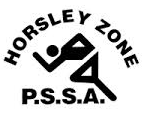 Summer PSSAOverall Champion School 2018FinalSummer PSSA Sport 2018 PremiersJunior Girls Newcombeball	Smithfield West		 Senior Girls Newcombeball	St Johns Park	Junior Boys Cricket		Governor Philip King	Senior Boys Cricket		Governor Philip King	Junior Boys T-Ball		JOINT- Fairfield West / Fairfield HtsJunior Girls T-Ball			Cecil HillsSenior Girls Touch		JOINT- Fairfield West / SJPSenior Boys Touch			Cecil HillsSenior Girls Softball		Fairfield West	Senior Boys Softball		Fairfield West	Junior Girls AFL			Cecil HillsSenior Girls AFL			Governor Philip King	RankSchoolGames WonGames PlayedOverall Win Percentage1Fairfield West598669%2Cecil Hills558466%3Fairfield Heights488457%4Cabramatta West264657%5GPK448651%6SJP418250%7Smithfield West245048%8Kemps Creek153247%9William Stimson368841%10Harrington St348839%11King Park318636%12Smithfield258430%13Bossley Park178221%14Prairievale116617%